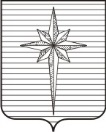 Дума ЗАТО ЗвёздныйРЕШЕНИЕ00.00.2021										           № 000О заслушивании отчёта о реализации межведомственного Комплексного плана работы комиссии по делам несовершеннолетних и защите их прав при администрации ЗАТО Звёздный за 9 месяцев 2021 года        Заслушав отчёт о реализации межведомственного Комплексного плана работы комиссии по делам несовершеннолетних и защите их прав при администрации ЗАТО Звёздный за 9 месяцев 2021 года, представленный консультантом, заместителем председателя КДН и ЗП при администрации ЗАТО Звёздный Кошкиной И.С.Дума ЗАТО Звёздный РЕШИЛА:1. Информацию принять к сведению.2. Настоящее решение вступает в силу со дня его подписания.Председатель Думы ЗАТО Звёздный				         И.А. Ободова